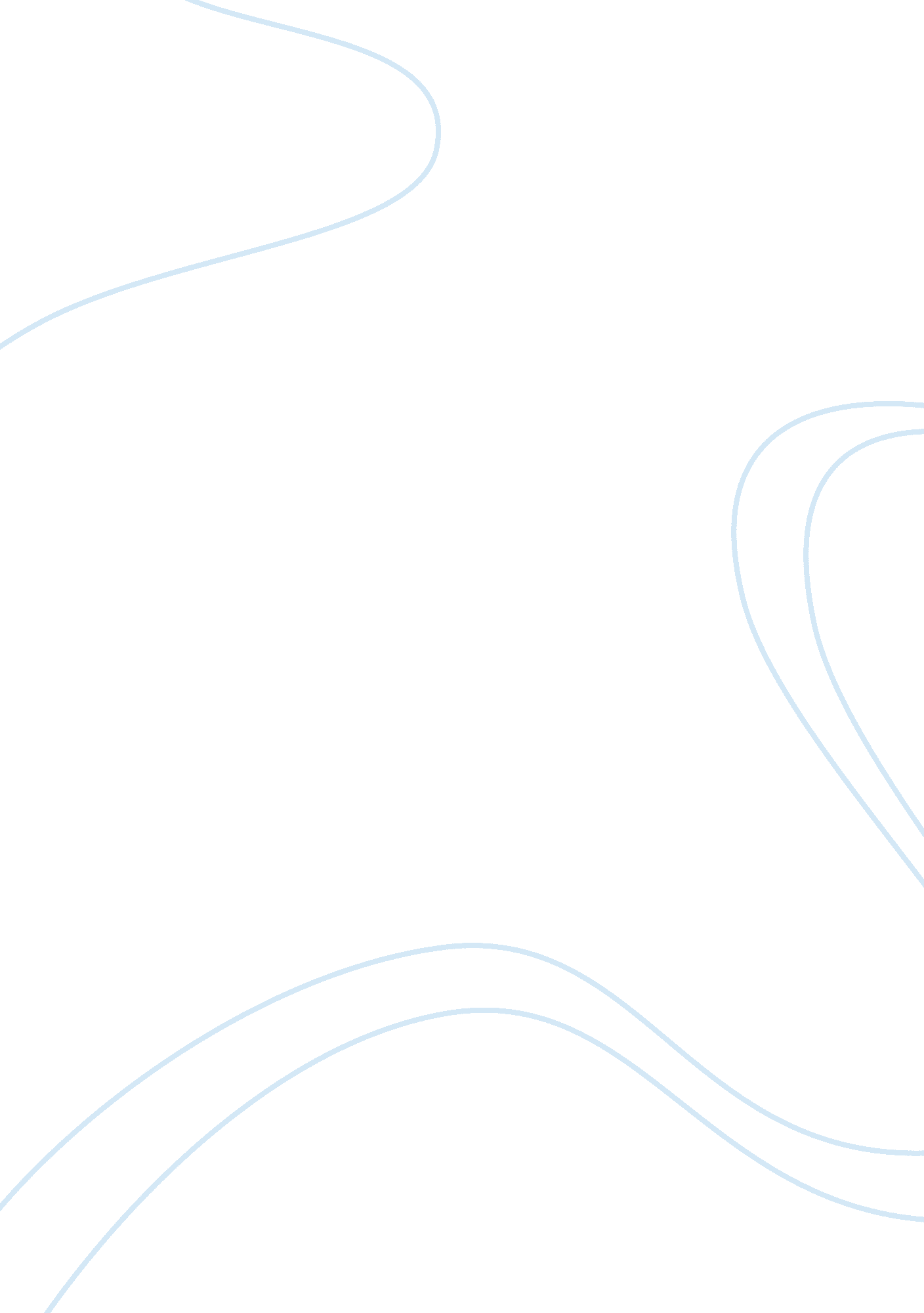 On the jericho road by j. alfred smithLiterature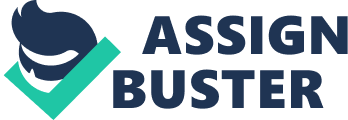 Smith speaks incredibly freely here - and throughout the rest of the book as well - about the injustice that he suffered from not only as a child but during his adult years as well, and as well he talks about how his life was filled with criminals and victims, and how he dealt with all of this. Smith discusses the various different people who he considered - and still does consider - as being major role models in his life, and he also describes how they helped to shape him as a man and how many of them helped him to realize what he wanted to do in regards to a career, which was become a preacher. 
We see how the era in which Smith grew up in was treacherous and tumultuous, and he firsthand experienced and witnessed the civil rights era and faced such challenges as urban decay, violent crime, and massive discrimination. Smith was basically frustrated with the world that he was seeing around him, and he considered this as being " a major factor that resulted in influencing him into becoming a preacher" (59). Smith ended up becoming one of the most major and leading activists for social societal transformation, and he worked in many different ways, including by spearheading ministries that have since provided hope for hundreds of thousands of people. 
During about the middle of the book is when we begin to see how Smith started to get himself into the preaching career, and one of the most major factors that we see in regards to this is just how difficult it actually was for him to even get started as a preacher. 